Sešit složený z jednoho archu papíru - 31. 12. 2020Anna HrubáPopis: Dílčí úkol na téma písmeno, číslice, značka.Zadání dílčího úkolu:Navrhněte a zpracujte jednoduchou skládačku. Můžete použít přiložené šablony.Doplňkový úkol:Promyslete  způsob "sběru" obsahového materiálu (frotáž, razítko, koláž).  Podle možností ověřte v praxi a dokumentujte. Odkaz k úkolu:http://overherezinefest.org/uncategorized/top-ten-things-you-need-to-make-a-zine/https://www.kickstarter.com/blog/how-do-you-do-a-one-page-zine-this-post-comes-with-a-free-one-pahttps://cz.pinterest.com/pin/81698180715286481/https://pagefive.com/55-zinyDOKUMENTACE Sešit jsem vytvářela podle tohoto obrázkového návodu, který byl velmi jednoduchý na pochopení.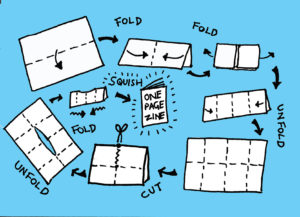 Tento úkol mě vážně bavil a dokážu si představit, že ho využívám s dětmi v rámci výtvarné výchovy. Pro tvorbu obsahu sešitu jsem použila téma novoročních předsevzetí. Nejsem zrovna jejich zastáncem, avšak rok 2020 byl plný změn a výzev, takže jsem si řekla, že bych mohla v novém roce pokračovat s nějakými osobními plány, které mohu sama ovlivnit a nikdo mi je nemůže překazit (kromě mé lenosti). Z práce jsem opravdu nadšená, jelikož mé pokusy o kreslení vždy dopadnou prazvláštně a bídně, vystříhala jsem různé nápisy či obrázky z letáků a pak je do sešítku nalepila podle mé vlastní fantazie. Myslím, že předsevzetí se budu plnit mnohem lépe, když jsou zdokumentovaná v tak krásné podobě.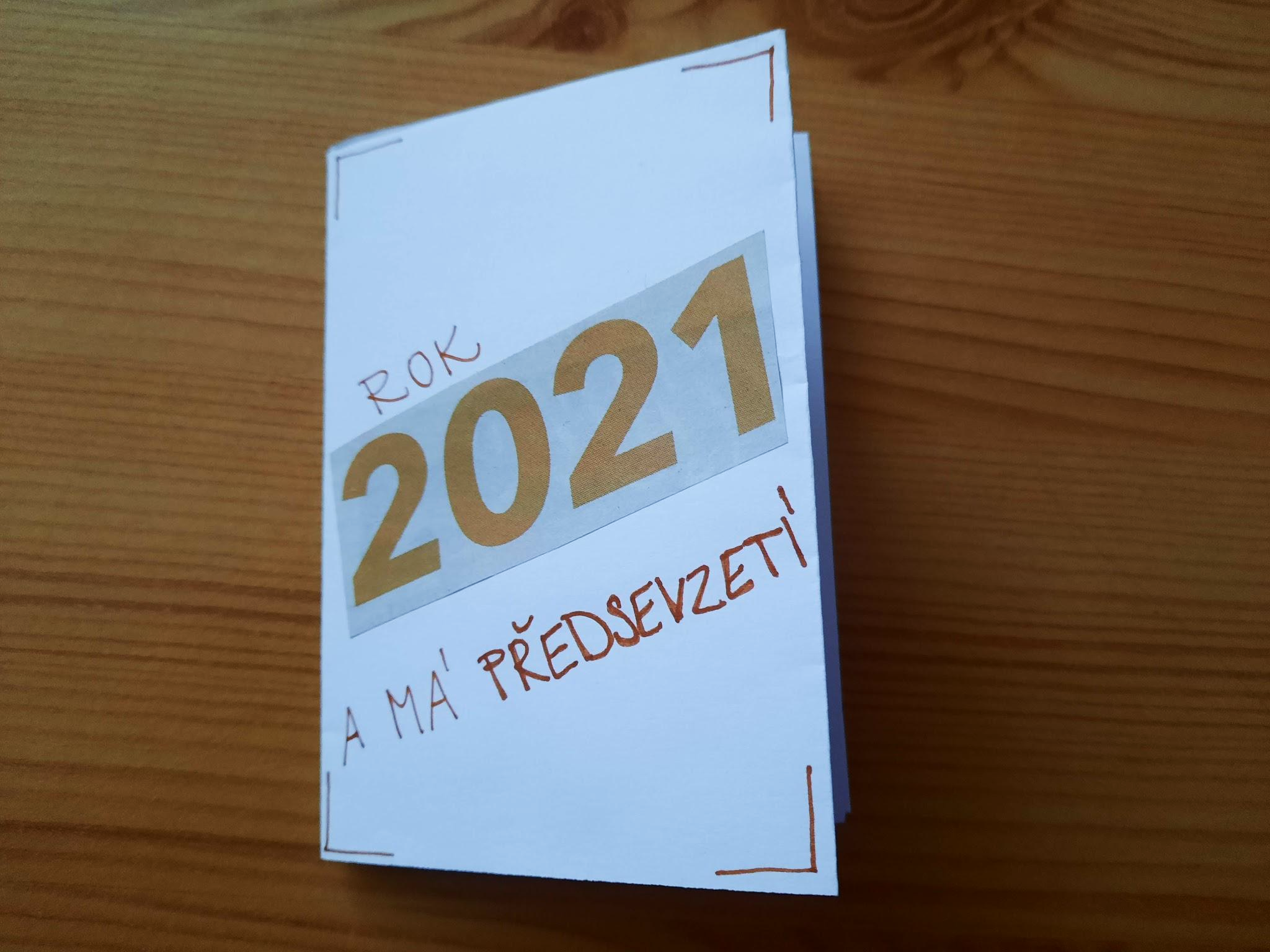 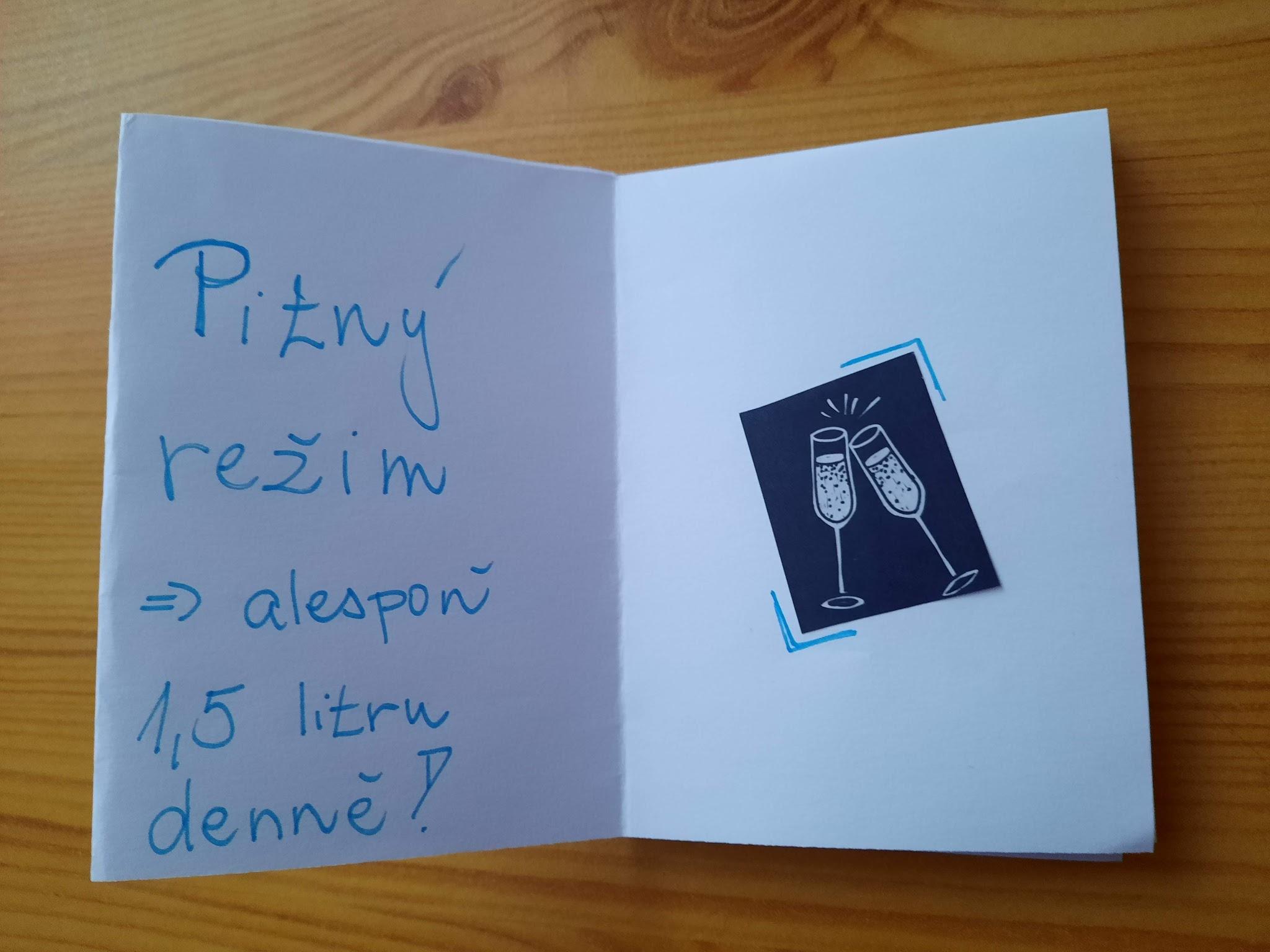 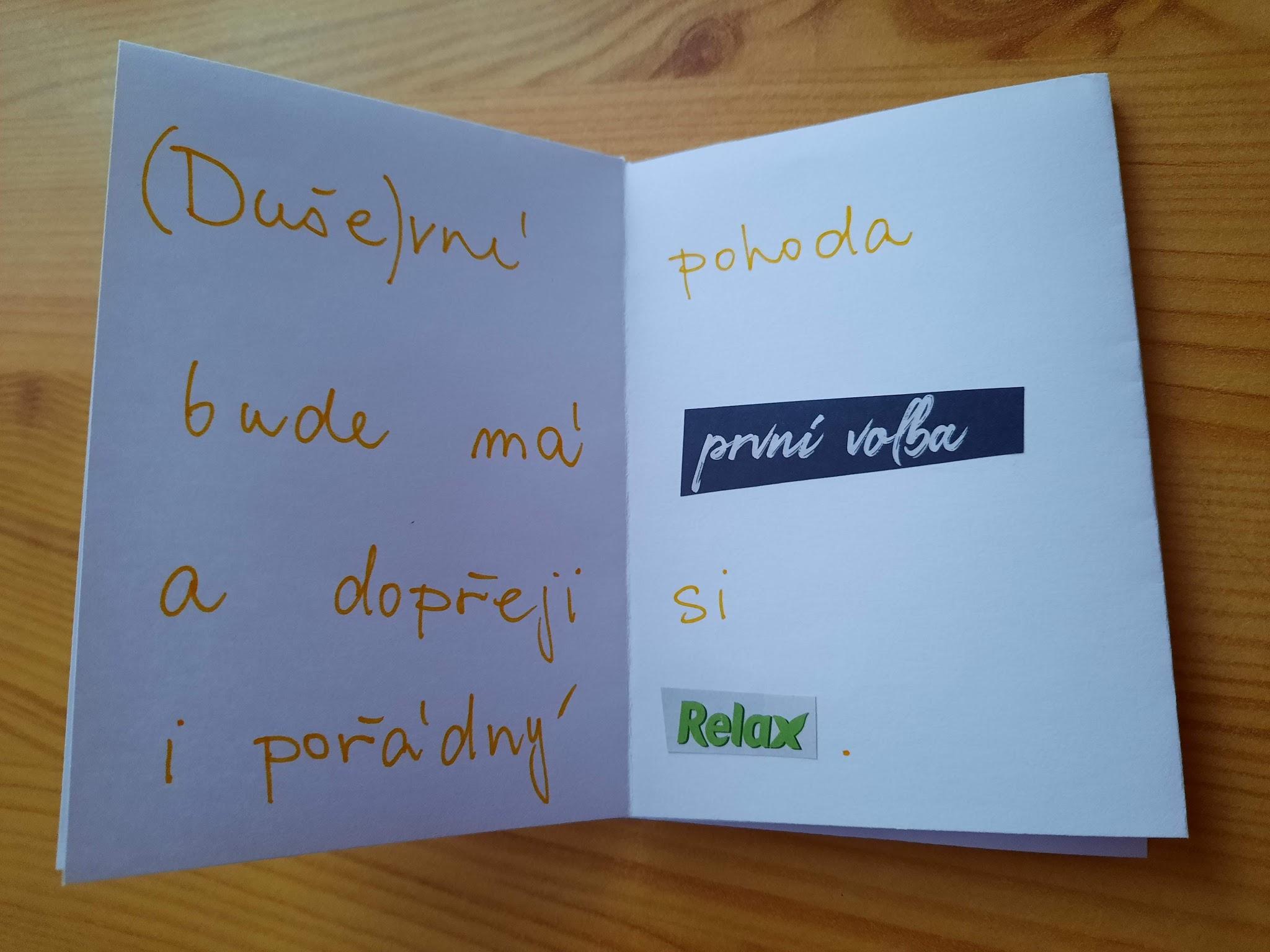 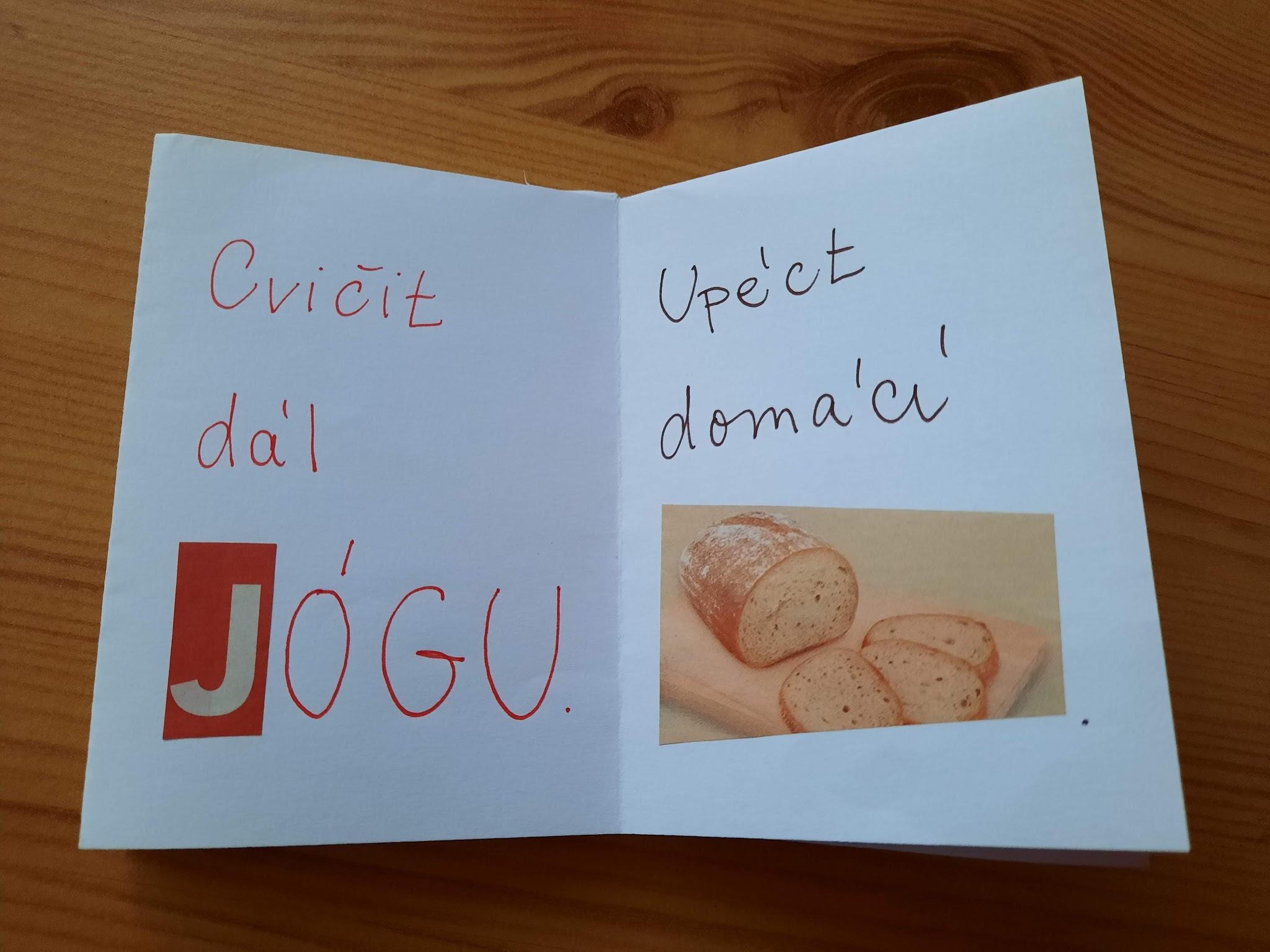 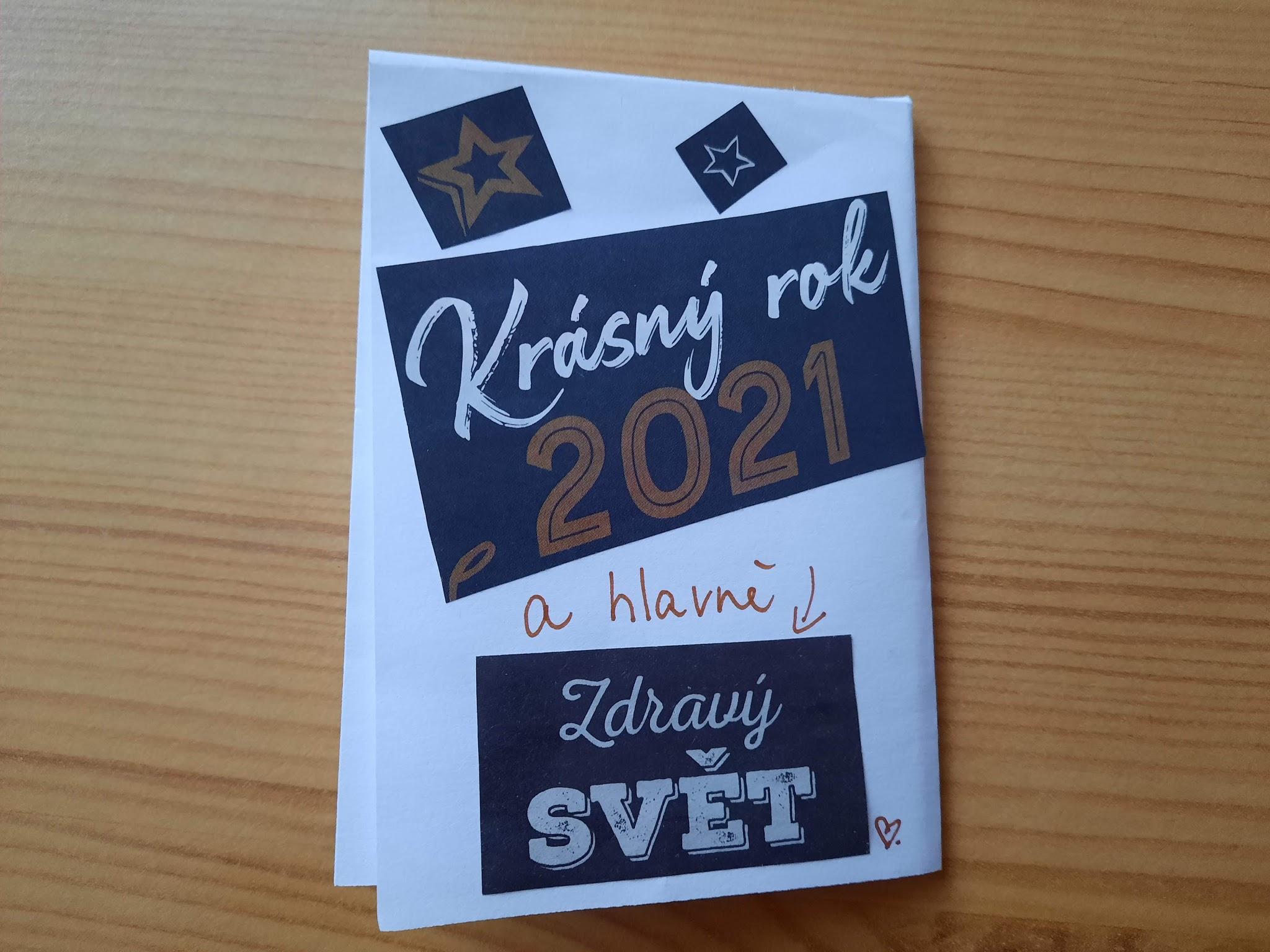 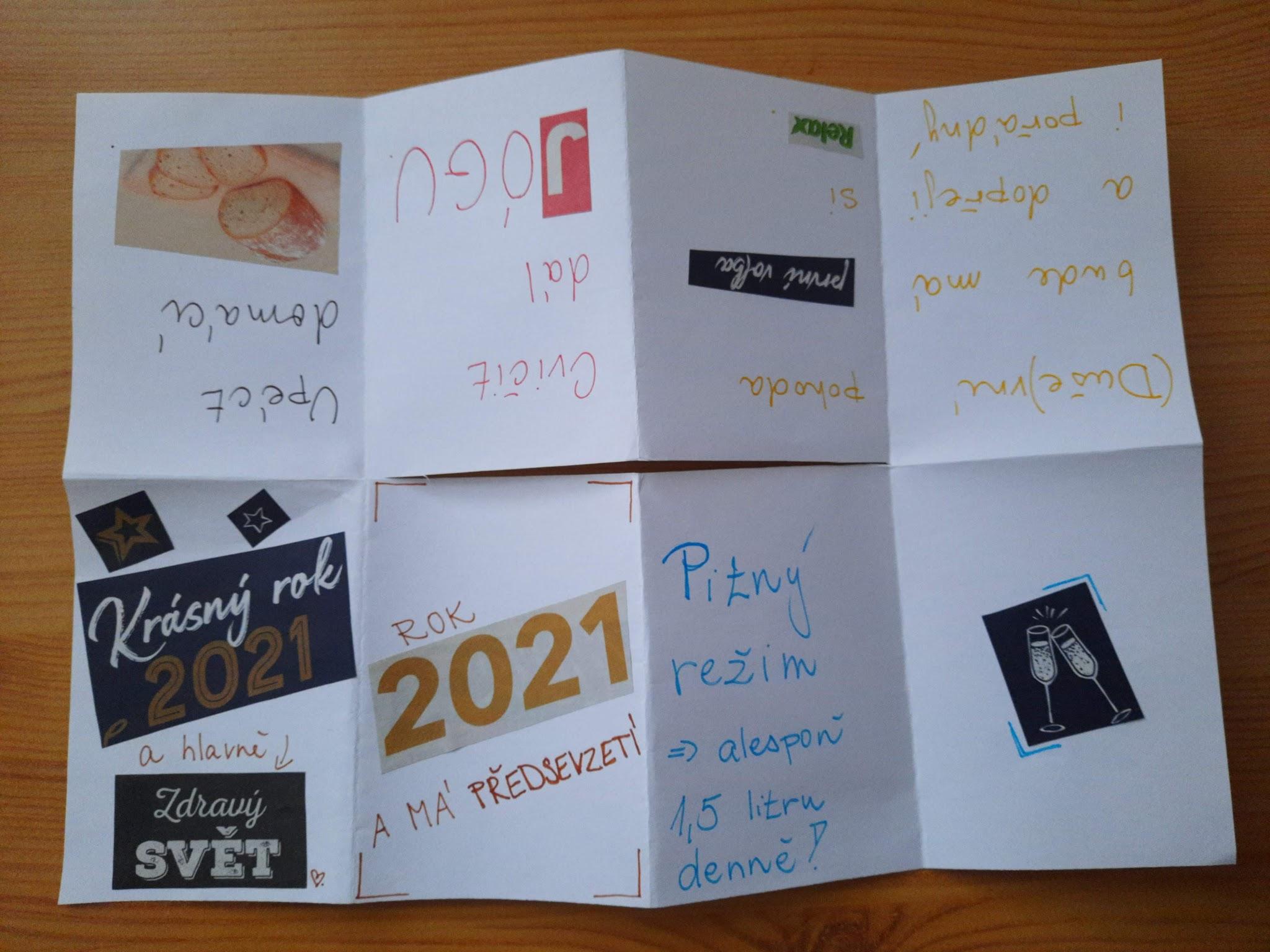 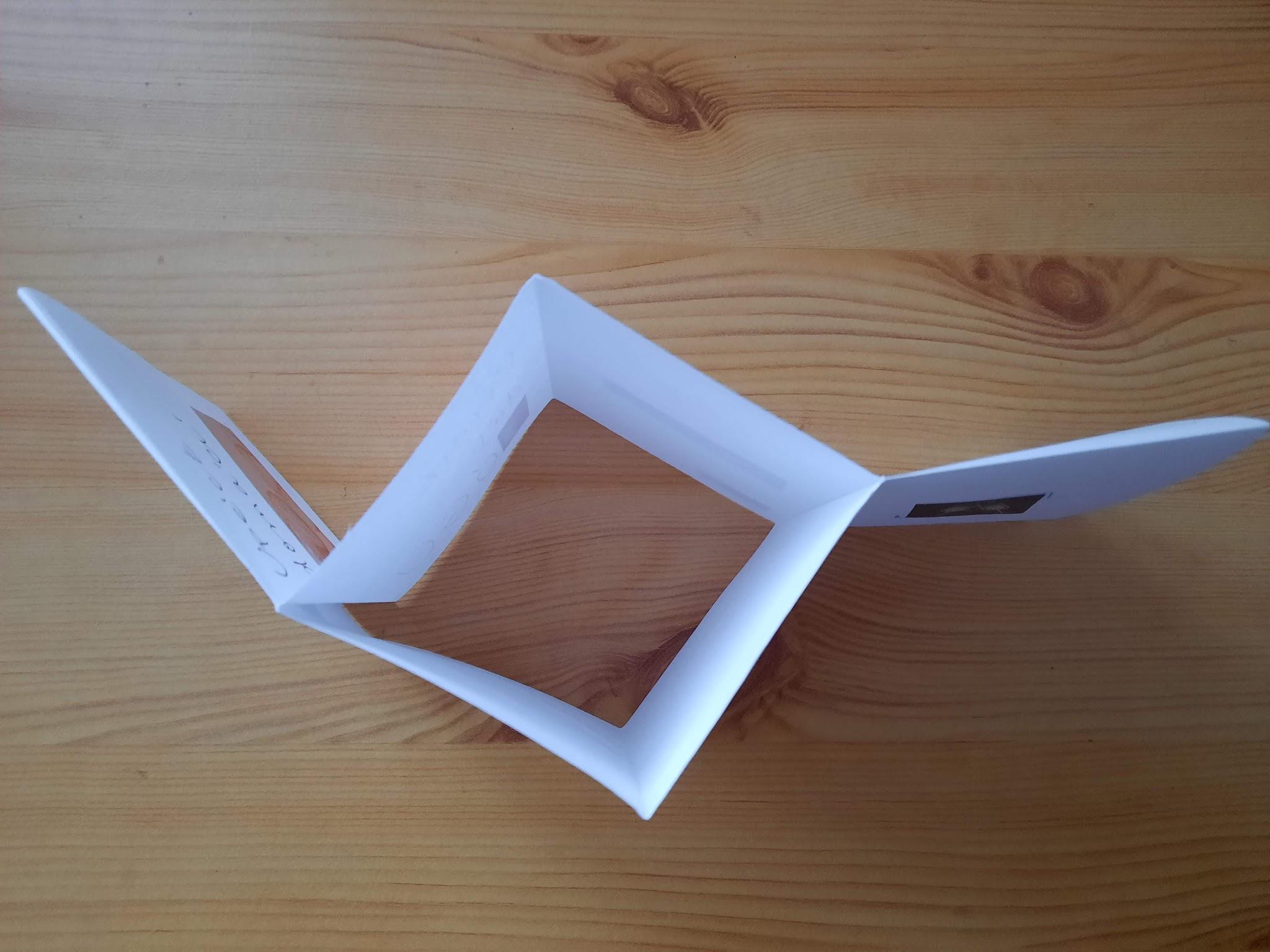 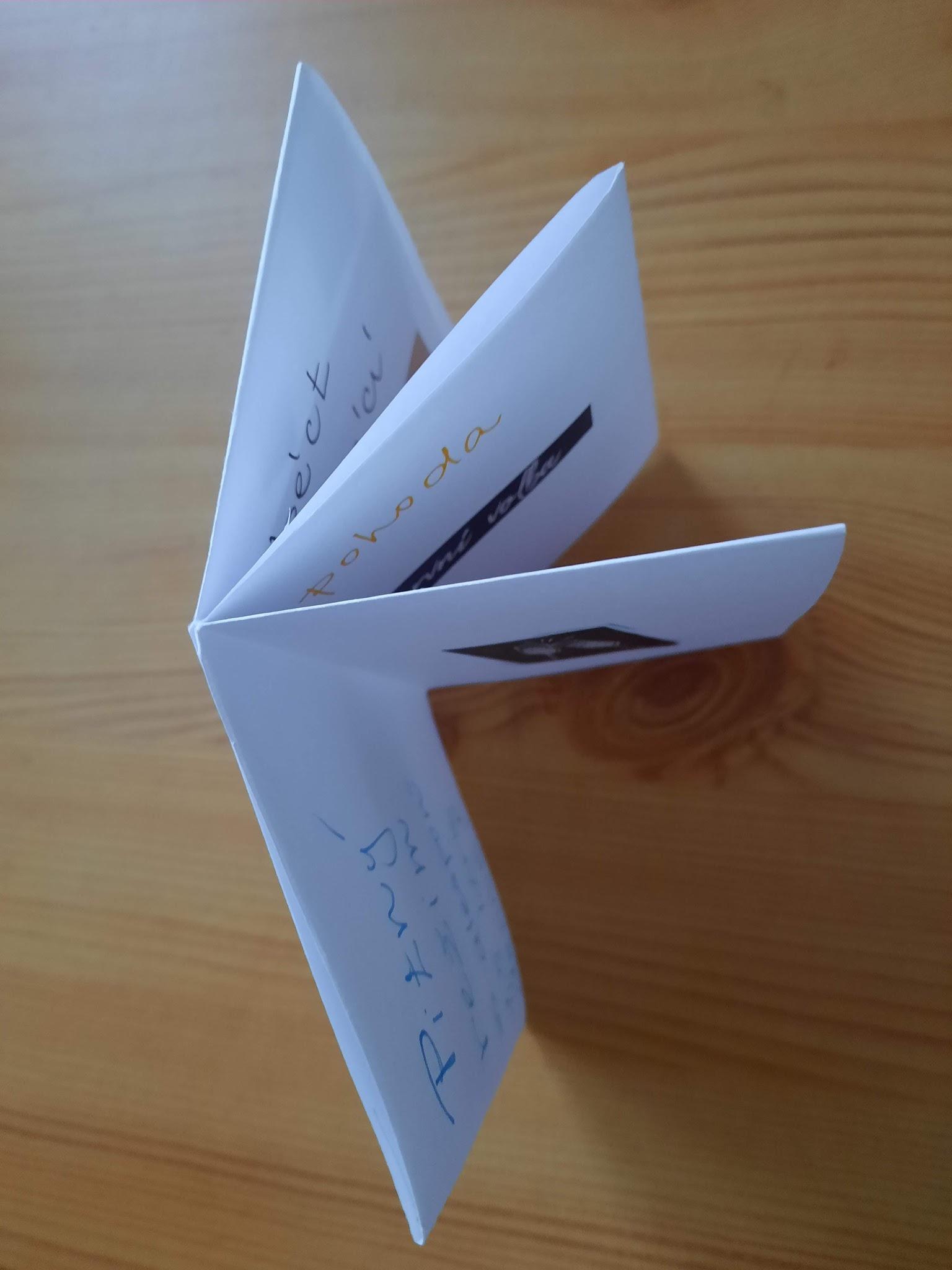 